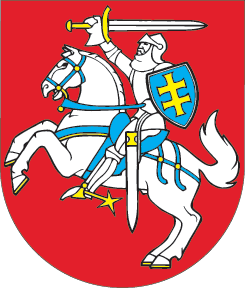 LIETUVOS RESPUBLIKOSATSINAUJINANČIŲ IŠTEKLIŲ ENERGETIKOS ĮSTATYMO NR. XI-1375 20 STRAIPSNIO PAKEITIMOĮSTATYMAS2015 m. gruodžio 15 d. Nr. XII-2185Vilnius1 straipsnis. 20 straipsnio pakeitimas1. Pakeisti 20 straipsnio 12 dalį ir ją išdėstyti taip:„12. Elektros energiją gaminančių vartotojų (toliau – gaminantys vartotojai), kaip jie yra apibrėžti Elektros energetikos įstatymo 2 straipsnio 9 dalyje, saulės šviesos energijos elektrinėse, kurių įrengtoji galia yra ne didesnė kaip 10 kW, o saulės šviesos energijos elektrinėse, pastatytose ant valstybei ar savivaldybei priklausančių pastatų, kuriuos biudžetinės ar viešosios įstaigos valdo patikėjimo teise, ar integruotose į šiuos pastatus saulės šviesos energijos elektrinėse – ne didesnė kaip 50 kW, ir neviršija pusės gaminančio vartotojo objektui suteiktos leistinosios naudoti galios dydžio, pagaminto elektros energijos kiekio apskaita tvarkoma pagal elektros energijos apskaitos prietaisų, fiksuojančių suvartotą ir pagamintą elektros energiją, rodmenis. Jų pagrindu nustatoma:1) per kalendorinį mėnesį gaminančio vartotojo į elektros tinklus patiektos elektros energijos kiekis ir iš elektros tinklų suvartotos elektros energijos kiekis; 2) per laikotarpį nuo einamųjų metų balandžio 1 dienos iki kitų metų kovo 31 dienos (toliau – kaupimo laikotarpis) gaminančio vartotojo į elektros tinklus patiektos elektros energijos kiekio ir iš elektros tinklų suvartotos elektros energijos kiekio santykis: jeigu gaminantis vartotojas per einamąjį kalendorinį mėnesį į elektros tinklus patiekia daugiau elektros energijos negu suvartoja, tai tarp patiektos į elektros tinklus ir suvartotos elektros energijos susidaręs elektros energijos skirtumas perkeliamas į kitą kalendorinį mėnesį kaip gaminančio vartotojo į elektros tinklus patiektos elektros energijos kiekis, kuris yra kaupiamas kaupimo laikotarpiu; jeigu gaminantis vartotojas per einamąjį kalendorinį mėnesį į elektros tinklus patiekia mažiau elektros energijos negu suvartoja, tai tarp per einamąjį kalendorinį mėnesį patiektos į elektros tinklus ir suvartotos elektros energijos susidaręs elektros energijos skirtumas yra atimamas iš per kaupimo laikotarpį gaminančio vartotojo sukaupto į elektros tinklus patiektos elektros energijos kiekio; jeigu pasibaigus kalendoriniam mėnesiui gaminančio vartotojo suvartotos elektros energijos kiekis yra didesnis negu jo į elektros tinklus patiektos elektros energijos kiekis, už šį skirtumą gaminantis vartotojas moka pagal gaminančio vartotojo ir elektros tiekėjo sudarytoje elektros energijos pirkimo–pardavimo sutartyje nustatytą įkainį; per kaupimo laikotarpį gaminančio vartotojo suvartotą elektros energiją viršijantis į elektros tinklus patiektos elektros energijos kiekis į kitą kaupimo laikotarpį nėra perkeliamas ir už šį kiekį gaminančiam vartotojui nėra mokama.“2. Pakeisti 20 straipsnio 13 dalį ir ją išdėstyti taip: „13. Gaminantis vartotojas už elektros energijos kiekį, kuris kaupimo laikotarpiu buvo patiektas į elektros tinklus ir po to suvartotas savo reikmėms ir ūkio poreikiams, nemoka už viešuosius interesus atitinkančias paslaugas ir už tinklų operatorių suteiktas paslaugas, išskyrus Elektros energetikos įstatymo nustatyta tvarka ir sąlygomis Valstybinės kainų ir energetikos kontrolės komisijos gaminantiems vartotojams nustatytą naudojimosi elektros tinklais kainą.“2 straipsnis. Įstatymo įsigaliojimas ir įgyvendinimas1. Šis įstatymas, išskyrus šio straipsnio 3 dalį, įsigalioja 2016 m. sausio 1 d.2. Elektros energiją gaminančių vartotojų į elektros tinklus patiektos elektros energijos kiekio, iš elektros tinklų suvartotos elektros energijos kiekio bei šių kiekių santykio 2015 metų apskaičiavimo laikotarpis pratęsiamas iki 2016 m. kovo 31 d.3. Lietuvos Respublikos Vyriausybė ir jos įgaliota institucija iki 2015 m. gruodžio 31 d. priima šio įstatymo įgyvendinamuosius teisės aktus.Skelbiu šį Lietuvos Respublikos Seimo priimtą įstatymą.Respublikos Prezidentė	Dalia Grybauskaitė